秋田大学教職大学院「第10回あきたの教師力高度化フォーラム」参加申込書参加申込された方には、オンライン（Zoom）のID、パスワード、当日の資料を送信しますので、E-mailアドレスは必ずご記入ください。また、通信用に電話番号もご記入ください。◎申込方法参加をご希望の場合は、令和２年９月17日（木）まで申込フォーム、E-mailまたはFaxのいずれかにより申込願います。　※参加申込書は、以下のページからダウンロードできます。　　秋田大学教育文化学部（ホーム→お知らせ）：https://www.akita-u.ac.jp//eduhuman/◎申込先　インターネットからの申し込みは、下記QRコード、　URL https://forms.gle/vBUxTG3TdPHGVnbH6よりお申し込みください。　E-mail：kyosou@jimu.akita-u.ac.jp　FAX：018－833－3049　※電話による申込は受け付けておりません。　※申込書にご記入いただいた個人情報は厳重に管理し，当フォーラムの事務手続き，　　今後のご案内を行う目的のみに利用いたします。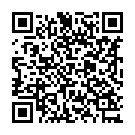 ◎申込締切　令和２年９月17日（木）　　　　　　　　　　　　　　　　　　　　　　　　　　　　　　　　　　　　　申込フォームフリガナ所属・職名等連絡先氏　　名所属・職名等連絡先E-mail　TEL  　　　　    -(     )-E-mailTEL  　　　　    -(     )-E-mailTEL  　　　　    -(     )-E-mailTEL  　　　　    -(     )-E-mailTEL  　　　　    -(     )-E-mailTEL  　　　　    -(     )-